Objednáváme u Vásna základě veřejné zakázky "Dynamického nákupního systému na zajištění nepravidelné autobusové dopravy": 
dopravu pro školská zařízení na exkurze v měsíci září 2022 - část 1., dle přiložené přílohy.

Systémové číslo DNS: P21V00000147.
Evidenční číslo ve VVZ: Z2021-007340.

Splatnost faktury minimálně 21 dní od jejího doručení objednateli. 
Vystavení faktury měsíčně, za dílčí plnění uskutečněné v předchozím kalendářním měsíci. 
Za dílčí plnění je považováno přistavení autobusu, doprava na místo plnění a zpět a čekací doba jako celek v každém dni plnění veřejné zakázky. 
 
Smluvní pokuta ve výši 3.000 Kč v případě nezajištění jakéhokoliv celého dílčího plnění dodavatelem (za každé takovéto pochybení zvlášť).
Smluvní pokuta ve výši 500,- Kč za každou započatou čtvrthodinu prodlení s přistavením autobusu. 
Smluvní pokuta 0,05 % z dlužné částky za každý den prodlení zadavatele s úhradou faktury.
Smluvní pokuta je splatná do 30 kalendářních dnů od data, kdy byla povinné straně doručena písemná výzva k jejímu zaplacení oprávněnou stranou, a to na účet oprávněné strany, uvedený v písemné výzvě.
Akceptujeme.
Dne:
Jméno, příjmení:
Razítko, podpis: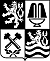 KARLOVARSKÝ KRAJKARLOVARSKÝ KRAJKARLOVARSKÝ KRAJKARLOVARSKÝ KRAJKARLOVARSKÝ KRAJKARLOVARSKÝ KRAJKARLOVARSKÝ KRAJKARLOVARSKÝ KRAJKARLOVARSKÝ KRAJKARLOVARSKÝ KRAJKARLOVARSKÝ KRAJKRAJSKÝ ÚŘAD -Odbor životního prostředí a zemědělstvíOdbor životního prostředí a zemědělstvíOdbor životního prostředí a zemědělstvíOdbor životního prostředí a zemědělstvíOdbor životního prostředí a zemědělstvíOdbor životního prostředí a zemědělstvíOdbor životního prostředí a zemědělstvíOdbor životního prostředí a zemědělstvíOdbor životního prostředí a zemědělstvíOdbor životního prostředí a zemědělstvíAutobusy Karlovy Vary, a.s.Autobusy Karlovy Vary, a.s.Autobusy Karlovy Vary, a.s.Autobusy Karlovy Vary, a.s.Autobusy Karlovy Vary, a.s.Sportovní 578/4Sportovní 578/4Sportovní 578/4Sportovní 578/4Sportovní 578/43600136001Karlovy VaryKarlovy VaryKarlovy VaryIČ:2533247325332473DIČ:CZ699005345Váš dopis značka / ze dneNaše značkaNaše značkaVyřizuje / linkaVyřizuje / linkaVyřizuje / linkaKarlovy VaryXXXXXXXXXX/26.08.2022Objednávka č.02082-00172/22/ZZcelková maximální cena64 130,00Platba na fakturuKopii objednávky přiložte k daňovému dokladu.Kopii objednávky přiložte k daňovému dokladu.Kopii objednávky přiložte k daňovému dokladu.Kopii objednávky přiložte k daňovému dokladu.Fakturační adresaKarlovarský krajKarlovarský krajOdbor životního prostředí a zemědělstvíOdbor životního prostředí a zemědělstvíOdbor životního prostředí a zemědělstvíOdbor životního prostředí a zemědělstvíZávodní 88/353Závodní 88/353360 06Karlovy VaryKarlovy VaryIČO: 70891168IČO: 70891168IČO: 70891168XXXXXVedoucí odboru životního prostředí a zemědělství